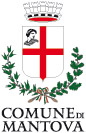 ALLEGATO “A” ISTANZA DI PARTECIPAZIONE ALL’AVVISO PUBBLICO PER LA RACCOLTA E SELEZIONE DI PROPOSTE ARTISTICHE DI ESPOSIZIONI TEMPORANEE DA EFFETUARSI NEGLI SPAZI DELLA CASA DEL RIGOLETTO PER L’ANNO 2023 (utilizzare esclusivamente questo modulo) Al Comune di MantovaSettore Cultura, Turismo e Promozione della CittàVia Frattini 60 - MantovaIl sottoscritto ………………………………………………………………………………………………………..…. nato a ………...……………………………………………….….. il………………………………… nella mia qualità di legale rappresentante di………………………………………………………………………………….………… forma giuridica ………………………….…………………… codice fiscale ………………………………………..partita I.V.A. ………………………………….. con sede legale in ………………….………………………………….Via/Piazza……………………………………………………………email……………………………..…………….. n telefono ………………..…………. pec …………………………………………………………….………………..CHIEDE DI PARTECIPARE ALL’AVVISO IN OGGETTO E DICHIARA1. di avere preso visione e di accettare incondizionatamente tutte le condizioni contenute nell’avviso per partecipare alla raccolta e selezione di proposte artistiche di esposizioni temporanee da effettuarsi negli spazi della Casa del Rigoletto - anno 2023; 2. di non trovarsi in alcuna delle cause di esclusione previste dall'art. 80 del D.Lgs. n. 50/2016 o in una qualsiasi altra causa di impedimento o divieto a contrarre con la pubblica amministrazione comunque prevista dalle disposizioni vigenti in materia di contratti pubblici; 3. di essere in regola con tutti gli obblighi riguardanti l’eventuale impiego di personale (regolamenti e disposizioni derivanti da contratti, previdenza, infortunistica, etc.);Allega inoltre: 1. il progetto espositivo – allegato B - ai sensi dell’art. 5 dell’avviso in oggetto; 2. curriculum dell’artista o degli artisti (in caso di collettivi);3. copia del documento d’identità in corso di validità;4.Altro (specificare) ________________________________________________________________________ ________________________________________________________________________ ________________________________________________________________________ ________________________________________________________________________Informativa privacy: i dati ivi indicati saranno trattati solo ed esclusivamente per scopi a cui il procedimento, per il quale si richiede la presente dichiarazione, si riferisce, ai sensi dell’art. 6 del Regolamento (UE) 2016/679. In allegato si fornisce l’informativa estesa ai sensi dell’art. 13 del Regolamento (UE) 2016/679Data …………………………………IL DICHIARANTE ………..…………………….…………Firma …………………………………….………………... 